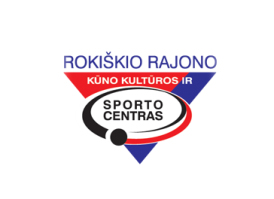                                                                DALYVAUSIME, ORGANIZUOSIME, VYKDYSIME 2019 m.     gegužės 13 - 19 d. d.                                                                                                                    P   L   A   N   A   S  www.rokiskiosportas.lt Direktorius                                                                   Augutis Kriukelis                                                                                                                                                                                                                                                                                                                                                                                                                                                                                                                                                                                                                                                                                                                                                                                                                     DATALAIKASRENGINIO     PAVADINIMASVIETAATSAKINGAS05-1311.00Aizkraukles sporto mokyklos atviros kūjo metimo varžybosNereta (LAT)V. Čereška05-1412.00Lietuvos mokyklų žaidynių lengvosios atletikos trikovės finalinės varžybosUtena R. Beconis05-1417.00Lietuvos U-16 I lygos futbolo čempionato varžybos ROKIŠKIO KKSC – VILNIAUS „ŽAIBAS“KKSC stadionasE. Ščiuplys05-1513.00Rokiškio rajono lengvosios atletikos metimų festivalisKKSC stadionasR. Šinkūnas05-1612.00Lietuvos mokyklų žaidynių lengvosios atletikos keturkovės tarpzoninės varžybosUtena R. ČereškienėD. Paliūnienė05-1711.00Lietuvos mokyklų žaidynių kaimo vietovių mokyklų finalinės virvės traukimo varžybosŠilalė V. Gaigalas05-189.00Lietuvos Respublikos regionų sunkiosios atletikos čempionatasVilnius I. Aleksiejus05-1910.00Lietuvos greitųjų šachmatų čempionatas (vaikai, jaunučiai)Dubingiai R. Ivanauskas